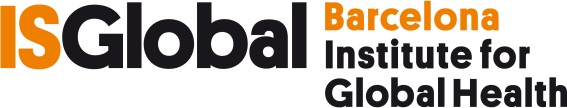 PROCUREMENT ANNOUNCEMENTWe hereby announce the following contracting resolution: Procuring Entity:Pharmalys Ltd UKFile number: 26/2019 MAMAH CLINICAL SITE MONITORPurpose: The present document is intended contract an external consultant or CRO to perform as Clinical Monitor to ensure the successful implementation and quality of the trials.Date and place where the announcement was published: July 2nd, 2019 in the suppliers section of the entity www.isglobal.orgProcurement procedure: According to the procedure foreseen in section VIII of the contracting guide of the entityProcurement details:Date: October 15th, 2019Contractor: Pharmalys Ltd UKTotal amount: 95.735 EurosOctober 15th, 2019Signature:Gonzalo VicenteGeneral Manager